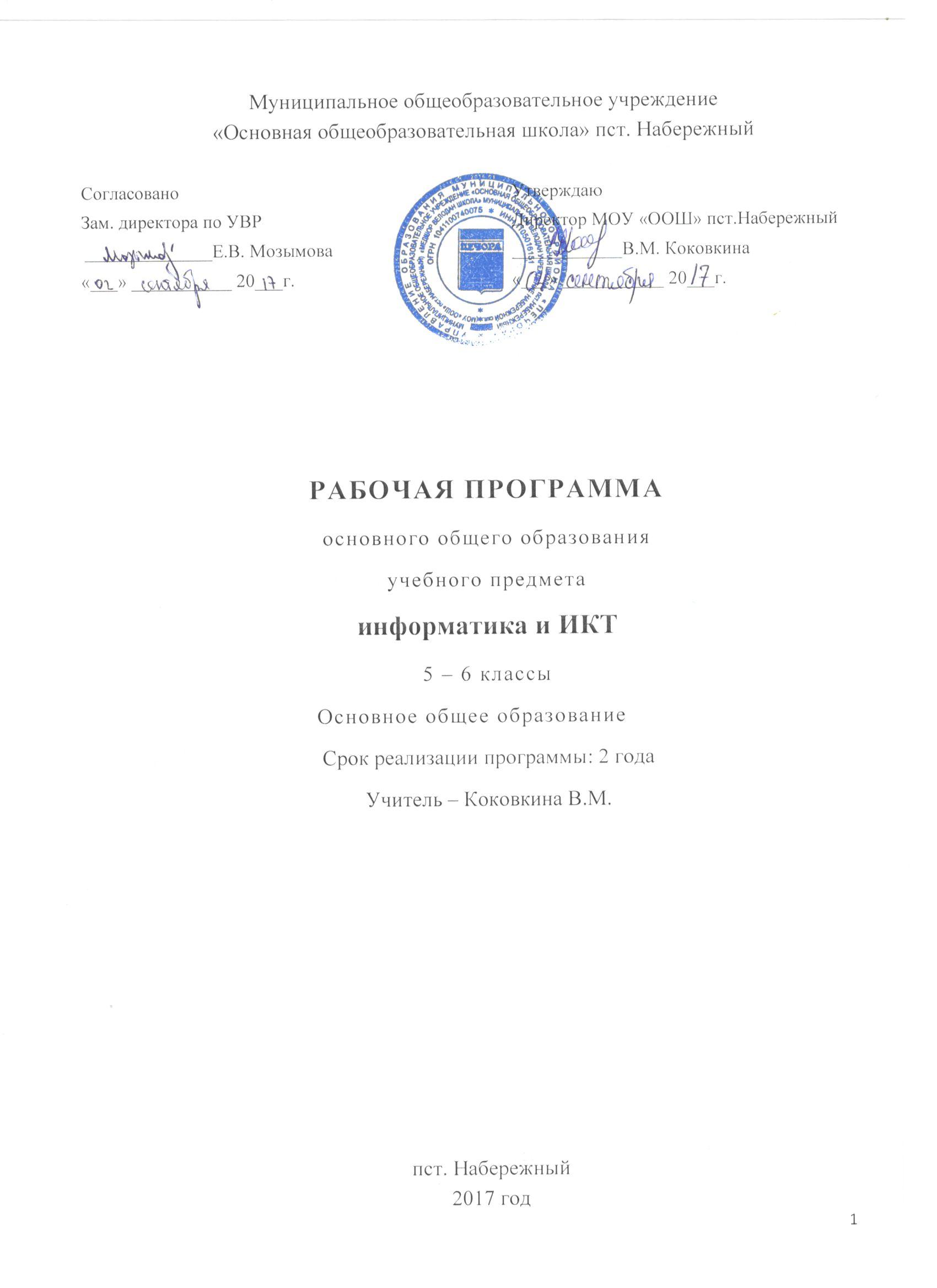 Пояснительная запискаТип школы – общеобразовательная.Вид общеобразовательной организации – Основная общеобразовательная школаПрограмма по информатике для основной школы составлена в соответствии с: требованиями Федерального государственного образовательного стандарта основного общего образования (ФГОС ООО); требованиями к результатам освоения основной образовательной  программы (личностным, метапредметным, предметным); основными подходами к развитию и формированию универсальных учебных действий (УУД) для основного общего образования.Данная рабочая программа составлена на основе Примерной программы основного общего образования по информатике и информационным  технологиям  («Информатика. Программы для образовательных организаций: 2-11 классы» /сост. М.Н. Бородин. – М. :БИНОМ.  Лаборатория  знаний, 2015) и авторской учебной программы по информатике (авторы Босова Л. Л,, Босова А.Ю., издательство «БИНОМ. Лаборатория знаний», 2013 год) для 5-6 классов основной школы.В программе учитываются возрастные и психологические особенности школьников, обучающихся на ступени основного общего образования, учитываются межпредметные связи.Изучение информатики в 5–6 классах вносит значительный вклад 
в достижение главных целей основного общего образования, способствуя:развитию общеучебных умений и навыков на основе средств и методов информатики и ИКТ, в том числе овладению умениями работать 
с различными видами информации, самостоятельно планировать 
и осуществлять индивидуальную и коллективную информационную деятельность, представлять и оценивать ее результаты;целенаправленному формирование таких общеучебных понятий, как «объект», «система», «модель», «алгоритм» и др.;воспитанию ответственного и избирательного отношения 
к информации; развитию познавательных, интеллектуальных 
и творческих способностей учащихся.В основной школе начинается изучение информатики как научной дисциплины, имеющей огромное значение в формировании мировоззрения современного человека.Изучение информатики в 5–6 классах позволяет решить следующие задачи:показать учащимся роль информации и информационных процессов в их жизни и вокружающем мире;показать роль средств информационных и коммуникационных технологий винформационной деятельности человека;включить в учебный процесс содержание, направленное на формирование 
у учащихся основных общеучебных умений информационно-логического характера: анализ объектов и ситуаций; синтез как составление целого из частей и самостоятельноедостраивание недостающих компонентов; выбор оснований и критериев для сравнения, сериации, классификации объектов; обобщение и сравнение данных; подведение подпонятие, выведение следствий; установление причинно-следственных связей; построение логических цепочек рассуждений и т.д.;создать условия для овладения основными универсальными умениями информационного характера: постановка и формулирование проблемы; поиск и выделение необходимой информации, применение методов информационного поиска; структурирование и визуализация информации; выбор наиболее эффективных способов решения задач 
в зависимости от конкретных условий; самостоятельное созданиеалгоритмов деятельности при решении проблем творческого и поискового характера;организовать работу в виртуальных лабораториях, направленную 
на овладение первичными навыками исследовательской деятельности, получение опыта принятиярешений и управления объектами с помощью составленных для них алгоритмов;организовать компьютерный практикум, ориентированный на:  формирование широкого спектра умений использования средств информационных и коммуникационных технологий для сбора, хранения, преобразования и передачи различных видов информации (работа с текстом 
и графикой в среде соответствующих редакторов); овладение способами 
и методами освоения новых инструментальных средств; формирование умений и навыков самостоятельной работы; стремление использовать полученные знания в процессе обучения другим предметам 
и в жизни;создать условия для овладения основами продуктивного взаимодействия 
и сотрудничества со сверстниками и взрослыми: умения правильно, четко 
и однозначно формулировать мысль в понятной собеседнику форме; умения выступать перед аудиторией, представляя ей результаты своей работы 
с помощью средств ИКТ.В программу включён национально-региональный компонент.Общая характеристика учебного предметаИнформатика – это естественнонаучная дисциплина о закономерностях протекания информационных процессов в системах различной природы, а также 
о методах и средствах их автоматизации.Многие положения, развиваемые информатикой, рассматриваются как основа создания и использования информационных и коммуникационных технологий — одного из наиболее значимых технологических достижений современной цивилизации. Вместе с математикой, физикой, химией, биологией курс информатики закладывает основы естественнонаучного мировоззрения. Информатика имеет большое и все возрастающее число междисциплинарных связей, причем как на уровне понятийного аппарата, так и на уровне инструментария. Многие предметные знания и способы деятельности (включая использование средств ИКТ), освоенные обучающимися на базе информатики, находят применение как в рамках образовательного процесса при изучении других предметных областей, так и в иных жизненных ситуациях, становятся значимыми для формирования качеств личности, т. е. ориентированы на формирование метапредметных и личностных результатов. На протяжении всего периода становления школьной информатики в ней накапливался опыт формирования образовательных результатов, которые в настоящее время принято называть современными образовательными результатами.Одной из основных черт нашего времени является всевозрастающая изменчивость окружающего мира. В этих условиях велика роль фундаментального образования, обеспечивающего профессиональную мобильность человека, готовность его к освоению новых технологий, в том числе, информационных. Необходимость подготовки личности к быстро наступающим переменам 
в обществе требует развития разнообразных форм мышления, формирования 
у учащихся умений организации собственной учебной деятельности, их ориентации на деятельностную жизненную позицию.В содержании курса информатики основной школы целесообразно сделать акцент на изучении фундаментальных основ информатики, формировании информационной культуры, развитии алгоритмического мышления, реализовать 
в полной мере общеобразовательный потенциал этого курса.Курс информатики основной школы является частью непрерывного курса информатики, который включает в себя также пропедевтический курс в начальной школе и обучение информатике в старших классах на базовом уровне. 
В соответствии с Федеральным государственным стандартом начального образования, учащиеся к концу начальной школы должны обладать ИКТ-компетентностью, достаточной для дальнейшего обучения. В основной школе, начиная с 5-го класса, они закрепляют полученные технические навыки 
и развивают их в рамках применения при изучении всех предметов. Курс информатики основной школы, опирается на опыт постоянного применения ИКТ, уже имеющийся у учащихся, дает теоретическое осмысление, интерпретацию 
и обобщение этого опыта.Основной акцент в курсе сделан на изучении фундаментальных основ информатики, реализации общеобразовательного потенциала курса. Параллельно 
с изучением теоретического материала осуществляется формирование ИКТ-компетентности учащихся основной школы.С учетом возрастных особенностей ученикам 5–6 классов предложен компьютерный практикум, состоящий из детально разработанных описаний 
36 работ.Большинство работ компьютерного практикума состоит из заданий несколькихуровней сложности. Первый уровень сложности содержит обязательные, небольшие задания, знакомящие учащихся с минимальным набором необходимых технологических приѐмов по созданию информационного объекта. Для каждого такого задания предлагается подробная технология его выполнения, во многих случаях приводится образец того, что должно получиться в итоге. 
В заданиях второго уровня сложности учащиеся должны самостоятельно выстроить технологическую цепочку и получитьтребуемый результат. Предполагается, что на данном этапе учащиеся смогут получитьнеобходимую для работы информацию в описании предыдущих заданий. Заданиятретьего уровня сложности ориентированы на наиболее продвинутых учащихся, имеющих, как правило, собственный компьютер. Эти задания могут быть предложены таким школьникам для самостоятельного выполнения в классе или дома. Цепочки заданийстроятся так, чтобы каждый следующий шаг работы опирался на результаты предыдущего шага, приучал ученика к постоянным «челночным» движениям от промежуточного результата к условиям и к вопросу, определяющему цель действия, формируя тем самымумение учиться, а также самостоятельность, ответственность и инициативность школьников.Место учебного предмета в учебном планеВ учебном плане основной школы информатика представлена как:базовый курс в V–VI классах по 1 часу в неделю (Всего 70 часов).Личностные, метапредметные и предметные результаты освоения учебного предмета «Информатика и ИКТ»Личностные результаты – это сформировавшаяся в образовательном процессе система ценностных отношений учащихся к себе, другим участникам образовательного процесса, самому образовательному процессу, объектам познания, результатам образовательной деятельности. Основными личностными результатами, формируемыми при изучении информатики в основной школе, являются:наличие представлений об информации как важнейшем стратегическом ресурсе развития личности, государства, общества; понимание роли информационных процессов в современном мире;владение первичными навыками анализа и критичной оценки получаемой информации; ответственное отношение к информации с учетом правовых и этических аспектов ее распространения; развитие чувства личной ответственности за качество окружающей информационной среды;способность увязать учебное содержание с собственным жизненным опытом, понять значимость подготовки в области информатики и ИКТ в условиях развития информационного общества; готовность к повышению своего образовательного уровня и продолжению обучения с использованием средств и методов информатики и ИКТ;способность и готовность к общению и сотрудничеству со сверстниками 
и взрослыми в процессе образовательной, общественно-полезной, учебно-исследовательской, творческой деятельности;способность и готовность к принятию ценностей здорового образа жизни 
за счет знания основных гигиенических, эргономических и технических условий безопасной эксплуатации средств ИКТ.Метапредметные результаты – освоенные обучающимися на базе одного, нескольких или всех учебных предметов способы деятельности, применимые как в рамках образовательного процесса, так и в других жизненных ситуациях. Основными метапредметными результатами, формируемыми при изучении информатики в основной школе, являются:владение общепредметными понятиями «объект», «система», «модель», «алгоритм», «исполнитель» и др.;владение информационно-логическими умениями:  определять понятия, создавать обобщения, устанавливать аналогии, классифицировать, самостоятельно выбирать основания и критерии для классификации, устанавливать причинно-следственные связи, строить логическое рассуждение, умозаключение (индуктивное, дедуктивное и по аналогии) и делать выводы;владение умениями самостоятельно планировать пути достижения целей; соотносить свои действия с планируемыми результатами, осуществлять контроль своей деятельности, определять способы действий в рамках предложенных условий, корректировать свои действия в соответствии 
с изменяющейся ситуацией; оценивать правильность выполнения учебной задачи; владение основами самоконтроля, самооценки, принятия решений 
и осуществления осознанного выбора в учебной и познавательной деятельности;владение основными универсальными умениями информационного характера: постановка и формулирование проблемы; поиск и выделение необходимой информации, применение методов информационного поиска; структурирование и визуализация информации; выбор наиболее эффективных способов решения задач в зависимости от конкретных условий; самостоятельное создание алгоритмов деятельности при решении проблем творческого и поискового характера;владение информационным моделированием как основным методом приобретения знаний: умение преобразовывать объект из чувственной формы 
в пространственно-графическую или знаково-символическую модель; умение строить разнообразные информационные структуры для описания объектов; умение «читать» таблицы, графики, диаграммы, схемы и т.д., самостоятельно перекодировать информацию из одной знаковой системы в другую; умение выбирать форму представления информации в зависимости от стоящей задачи, проверять адекватность модели объекту и цели моделирования;ИКТ-компетентность – широкий спектр умений и навыков использования средств информационных и коммуникационных технологий для сбора, хранения, преобразования и передачи различных видов информации, навыки создания личного информационного пространства (обращение с устройствами ИКТ; фиксация изображений и звуков; создание письменных сообщений; создание графических объектов; создание музыкальных и звуковых сообщений; создание, восприятие и использование гипермедиа сообщений; коммуникация 
и социальное взаимодействие; поиск и организация хранения информации; анализ информации).Предметные результаты включают в себя: освоенные обучающимися в ходе изучения учебного предмета умения специфические для данной предметной области, виды деятельности по получению нового знания в рамках учебного предмета, его преобразованию и применению в учебных, учебно-проектных и социально-проектных ситуациях, формирование научного типа мышления, научных представлений о ключевых теориях, типах и видах отношений, владение научной терминологией, ключевыми понятиями, методами и приемами. 
В соответствии с федеральным государственным образовательным стандартом общего образования основные предметные результаты изучения информатики 
в основной школе отражают:формирование информационной и алгоритмической культуры; формирование представления о компьютере как универсальном устройстве обработки информации; развитие основных навыков и умений использования компьютерных устройств; формирование представления об основных изучаемых понятиях: информация, алгоритм, модель – и их свойствах; развитие алгоритмического мышления, необходимого для профессиональной деятельности в современном обществе; развитие умений составить и записать алгоритм для конкретного исполнителя; формирование знаний об алгоритмических конструкциях, логических значениях и операциях; знакомство с одним из языков программирования и основными алгоритмическими структурами — линейной, условной 
и циклической;формирование умений формализации и структурирования информации, умения выбирать способ представления данных в соответствии 
с поставленной задачей — таблицы, схемы, графики, диаграммы, 
с использованием соответствующих программных средств обработки данных;формирование навыков и умений безопасного и целесообразного поведения при работе с компьютерными программами и в Интернете, умения соблюдать нормы информационной этики и права.Содержание учебного предметаСтруктура содержания общеобразовательного предмета информатики в 5–6 классах основной школы определена следующими укрупнёнными тематическими блоками (разделами):информация вокруг нас;информационные технологии;информационное моделирование;алгоритмика.Раздел  1. Информация вокруг насИнформация и информатика. Как человек получает информацию. Виды информации по способу получения.Хранение информации. Память человека и память человечества. Носители информации.Передача информации. Источник, канал, приёмник. Примеры передачи информации. Электронная почта. РККод, кодирование информации. Способы кодирования информации. Метод координат. Формы представления информации. Текст как форма представления информации. Табличная форма представления информации. РК. Наглядные формы представления информации.Обработка информации. Разнообразие задач обработки информации. Изменение формы представления информации. Систематизация информации. Поиск информации. РК. Получение новой информации. Преобразование информации по заданным правилам. Черные ящики. Преобразование информации путем рассуждений. Разработка плана действий и его запись. Задачи на переливания. Задачи на переправы.Информация и знания. Чувственное познание окружающего мира. Абстрактное мышление. Понятие как форма мышления.Раздел  2. Информационные технологииКомпьютер – универсальная машина для работы с информацией. РК. Техника безопасности и организация рабочего места.Основные устройства компьютера, в том числе устройства для ввода информации (текста, звука, изображения) в компьютер.Компьютерные объекты. Программы и документы. Файлы и папки. Основные правила именования файлов.Элементы пользовательского интерфейса: рабочий стол; панель задач. Мышь, указатель мыши, действия с мышью. Управление компьютером с помощью мыши. Компьютерные меню. Главное меню. Запуск программ. Окно программы и его компоненты. Диалоговые окна. Основные элементы управления, имеющиеся в диалоговых окнах.Ввод информации в память компьютера. Клавиатура. Группы клавиш. Основная позиция пальцев на клавиатуре.Текстовый редактор. Правила ввода текста. Слово, предложение, абзац. Приёмы редактирования (вставка, удаление и замена символов). Фрагмент. Перемещение и удаление фрагментов. Буфер обмена. Копирование фрагментов. Проверка правописания, расстановка переносов. Форматирование символов (шрифт, размер, начертание, цвет). Форматирование абзацев (выравнивание, отступ первой строки, междустрочный интервал и др.).  Создание и форматирование списков. Вставка в документ таблицы, ее форматирование и заполнение данными. Компьютерная графика. Простейший графический редактор. Инструменты графического редактора. Инструменты создания простейших графических объектов. Исправление ошибок и внесение изменений. Работа с фрагментами: удаление, перемещение, копирование.  Преобразование фрагментов. Устройства ввода графической информации. Мультимедийная презентация. Описание последовательно развивающихся событий (сюжет). Анимация. Возможности настройки анимации в редакторе презентаций. Создание эффекта движения с помощью смены последовательности рисунков. Раздел  3. Информационное моделированиеОбъекты и их имена. Признаки объектов: свойства, действия, поведение, состояния. Отношения объектов. Разновидности объектов и их классификация. Состав объектов. Системы объектов.Модели объектов и их назначение. Информационные модели. Словесные информационные модели. Простейшие математические модели. Табличные информационные модели. Структура и правила оформления таблицы. Простые таблицы. Табличное решение логических задач.Вычислительные таблицы. Графики и диаграммы. Наглядное представление о соотношении величин. Визуализация многорядных данных.Многообразие схем. Информационные модели на графах. Деревья.Раздел  4. АлгоритмикаПонятие исполнителя. Неформальные и формальные исполнители. Учебные исполнители (Черепаха, Кузнечик, Водолей и др.) как примеры формальных исполнителей. Их назначение, среда, режим работы, система команд. Управление исполнителями с помощью команд и их последовательностей.Что такое алгоритм.  Различные формы записи алгоритмов (нумерованный список, таблица, блок-схема). Примеры линейных алгоритмов, алгоритмов с ветвлениями и повторениями (в повседневной жизни, в литературных произведениях, на уроках математики и т.д.).Составление алгоритмов (линейных, с ветвлениями и циклами) для управления исполнителями Чертёжник, Водолей и др.Тематическое планирование с определением основных видов учебной деятельностиКалендарно-тематический планКалендарно-тематический план 5 классКалендарно-тематический план 6 класс8. Учебно-методическое и материально-техническое обеспечение образовательного процесса8.1. Учебно-методического обеспечения образовательного процесса1. Босова Л.Л., Босова А.Ю. Информатика. Программа для основной школы: 5–6 классы. 7–9 классы. – М.: БИНОМ. Лаборатория знаний, 2013. 2. Босова Л.Л., Босова А.Ю. Информатика: Учебник для 5 класса. – М.: БИНОМ. Лаборатория знаний, 2013. 4. Босова Л.Л., Босова А.Ю. Информатика: Учебник для 6 класса. – М.: БИНОМ. Лаборатория знаний, 2013.5. Босова Л.Л., Босова А.Ю. Информатика: Учебник для 7 класса. – М.: БИНОМ. Лаборатория знаний, 2013.6. Босова Л.Л., Босова А.Б. Информатика: рабочая тетрадь для 5 класса. – М.: БИНОМ. Лаборатория знаний, 2013. 7. Босова Л.Л., Босова А.Б. Информатика: рабочая тетрадь для 6 класса. – М.: БИНОМ. Лаборатория знаний, 2013.8. Босова Л.Л., Босова А.Б. Информатика: рабочая тетрадь для 7 класса. – М.: БИНОМ. Лаборатория знаний, 2013.9. Босова Л.Л., Босова А.Ю. Информатика. 5–6 классы: методическое пособие. – М.: БИНОМ. Лаборатория знаний, 2013. 10. Босова Л.Л., Босова А.Ю. Электронное приложение к учебнику «Информатика. 5 класс».11. Босова Л.Л., Босова А.Ю. Электронное приложение к учебнику «Информатика. 6 класс».12. Босова Л.Л., Босова А.Ю. Электронное приложение к учебнику «Информатика. 7 класс».13. Материалы авторской мастерской Босовой Л.Л. (http://metodist.lbz.ru/).14. Ресурсы Единой коллекции цифровых образовательных ресурсов (http://school-collection.edu.ru/).15. Федеральный центр информационно-образовательных ресурсов (ФЦИОР) (http://fcior.edu.ru/).16. Портал "Информационно-коммуникационные технологии в образовании" (http://www.ict.edu.ru/)Материально-техническое обеспечение образовательного процессаДля реализации основной образовательной программы, согласно ФГОС, школаобеспечена информационно-образовательной средой (ИОС), включающей: цифровые образовательныересурсы, совокупность технологических средствинформационных и коммуникационныхтехнологий: компьютеры, иное ИКТ-оборудование, коммуникационные каналы, системусовременных педагогических технологий, обеспечивающих обучение в современной информационно-образовательной среде.В кабинете информатики имеется:Персональные компьютеры  с выходом в Интернет – 8 штук;мультимедийный проектор;принтер;сканер.Программные средства:операционная система Windows 7 Профессиональная;полный пакет офисных приложений MicrosoftOffice 2010;антивирус Аваст;Интернет Цензор;клавиатурный тренажер «Руки солиста»;архиватор 7-zip и др.  Планируемые результаты изучения учебного предмета «Информатика и ИКТ»Планируемые результаты освоения обучающимися основной образовательной программы основного общего образования уточняют и конкретизируют общее понимание личностных, метапредметных и предметных результатов как с позиции организации их достижения в образовательном процессе, так и с позиции оценки достижения этих результатов. Планируемые результаты сформулированы к каждому разделу учебной программы.Планируемые результаты, характеризующие систему учебных действий в отношении опорного учебного материала, размещены в рубрике «Выпускник научится …». Они показывают, какой уровень освоения опорного учебного материала ожидается от выпускника. Эти результаты потенциально достигаемы большинством учащихся и выносятся на итоговую оценку как задания базового уровня (исполнительская компетентность) или задания повышенного уровня (зона ближайшего развития).Планируемые результаты, характеризующие систему учебных действий в отношении знаний, умений, навыков, расширяющих и углубляющих опорную систему, размещены в рубрике «Выпускник получит возможность научиться …». Эти результаты достигаются отдельными мотивированными и способными учащимися; они не отрабатываются со всеми группами учащихся в повседневной практике, но могут включаться в материалы итогового контроля.Раздел 1. Информация вокруг насВыпускник научится:понимать и правильно применять на бытовом уровне понятий «информация», «информационный объект»;приводить примеры передачи, хранения и обработки информации в деятельности человека, в живой природе, обществе, технике;приводить примеры древних и современных информационных носителей;классифицировать информацию по способам её восприятия человеком, по формам представления на материальных носителях;кодировать и декодировать сообщения, используя простейшие коды;определять, информативно или нет некоторое сообщение, если известны способности конкретного субъекта к его восприятию.Выпускник получит возможность:сформировать представление об информации как одном из основных понятий современной науки, об информационных процессах и их роли в современном мире; сформировать представление о способах кодирования информации;преобразовывать информацию по заданным правилам и путём рассуждений;научиться решать логические задачи на установление взаимного соответствия с использованием таблиц;приводить примеры единичных и общих понятий, отношений между понятиями;для объектов окружающей действительности указывать их признаки — свойства, действия, поведение, состояния; называть отношения, связывающие данный объект с другими объектами;осуществлять деление заданного множества объектов на классы по заданному или самостоятельно выбранному признаку —   основанию классификации;приводить примеры материальных, нематериальных и смешанных систем;Раздел 2. Информационные технологииВыпускник научится:определять устройства компьютера (основные и подключаемые) и выполняемые ими функции;различать программное и аппаратное обеспечение компьютера;запускать на выполнение программу, работать с ней, закрывать программу;создавать, переименовывать, перемещать, копировать и удалять файлы;работать с основными элементами пользовательского интерфейса: использовать меню, обращаться за справкой, работать с окнами (изменять размеры и перемещать окна, реагировать на диалоговые окна);вводить информацию в компьютер с помощью клавиатуры и мыши;выполнять арифметические вычисления с помощью программы Калькулятор;применять текстовый редактор для набора, редактирования и форматирования простейших текстов на русском и иностранном языках; выделять, перемещать и удалять фрагменты текста; создавать тексты с повторяющимися фрагментами;использовать простые способы форматирования (выделение жирным шрифтом, курсивом, изменение величины шрифта) текстов;создавать и форматировать списки;создавать, форматировать и заполнять данными таблицы;создавать круговые и столбиковые диаграммы;применять простейший графический редактор для создания и редактирования  простых рисунков;использовать основные приёмы создания презентаций в редакторах презентаций;осуществлять поиск информации в сети Интернет с использованием простых запросов (по одному признаку);ориентироваться на интернет-сайтах (нажать указатель, вернуться, перейти на главную страницу);соблюдать требования к организации компьютерного рабочего места, требования безопасности и гигиены при работе со средствами ИКТ.Ученик получит возможность:овладеть приёмами квалифицированного клавиатурного письма;научиться систематизировать (упорядочивать) файлы и папки;сформировать представления об основных возможностях графического интерфейса и правилах организации индивидуального информационного пространства; расширить знания о назначении и функциях программного обеспечения компьютера; приобрести опыт решения задач из разных сфер человеческой деятельности с применение средств информационных технологий;создавать объемные текстовые документы, включающие списки, таблицы, диаграммы, рисунки;осуществлять орфографический контроль в текстовом документе с помощью средств текстового процессора;оформлять текст в соответствии с заданными требованиями к шрифту, его начертанию, размеру и цвету, к выравниванию текста;видоизменять готовые графические изображения с помощью средств графического редактора;научиться создавать сложные графические объекты с повторяющимися и /или преобразованными фрагментами;научиться создавать на заданную тему мультимедийную презентацию с гиперссылками, слайды которой содержат тексты, звуки, графические изображения; демонстрировать презентацию на экране компьютера или с помощью проектора;научиться работать с электронной почтой (регистрировать почтовый ящик и пересылать сообщения);научиться сохранять для индивидуального использования найденные в сети Интернет материалы;расширить представления об этических нормах работы с информационными объектами. Раздел 3. Информационное моделированиеВыпускник научится:понимать сущность понятий «модель», «информационная модель»;различать натурные и информационные модели, приводить их примеры; «читать» информационные модели (простые таблицы, круговые и столбиковые диаграммы, схемы и др.), встречающиеся в повседневной жизни;перекодировать информацию из одной пространственно-графической или знаково-символической формы в другую, в том числе использовать графическое представление (визуализацию) числовой информации;строить простые информационные модели объектов из различных предметных областей.Ученик получит возможность:сформировать начальные представления о о назначении и области применения моделей; о моделировании как методе научного познания; приводить примеры образных, знаковых и смешанных информационных моделей; познакомится с правилами построения табличных моделей, схем, графов, деревьев;выбирать форму представления данных (таблица, схема, график, диаграмма, граф, дерево) в соответствии с поставленной задачей.Раздел 4. АлгоритмикаВыпускник научится:понимать смысл понятия «алгоритм», приводить примеры алгоритмов;понимать термины «исполнитель», «формальный исполнитель», «среда исполнителя», «система команд исполнителя»; приводить примеры формальных и неформальных исполнителей;осуществлять управление имеющимся формальным исполнителем;понимать правила записи  и выполнения алгоритмов, содержащих алгоритмические конструкции «следование», «ветвление», «цикл»;подбирать алгоритмическую конструкцию, соответствующую заданной  ситуации;исполнять линейный алгоритм  для формального исполнителя с заданной системой команд;разрабатывать план действий для решения задач на переправы, переливания и пр.;Выпускник получит возможность:исполнять алгоритмы, содержащие  ветвления  и повторения, для формального исполнителя с заданной системой команд;по данному алгоритму определять, для решения какой задачи он предназначен;разрабатывать в среде формального исполнителя короткие алгоритмы, содержащие базовые алгоритмические конструкции и вспомогательные алгоритмы.№ п/пНаименование раздела (темы) с указанием часовХарактеристика основных видов деятельностиТема 1.Информация вокруг нас (12 часов)Аналитическая деятельность:приводить примеры передачи, хранения и обработки информации в деятельности человека, в живой природе, обществе, технике;приводить примеры информационных носителей;классифицировать информацию по способам еѐ восприятия человеком, по формам представления на материальных носителях;разрабатывать план действий для решения задач на переправы, переливания и пр.;определять, информативно или нет некоторое сообщение, если известны способности конкретного субъекта к его восприятию.Практическая деятельность:кодировать и декодировать сообщения, используя простейшие коды;работать с электронной почтой (регистрировать почтовый ящик и пересылать сообщения);осуществлять поиск информации в сети Интернет с использованием простых запросов (по одному признаку);сохранять для индивидуального использования найденные в сети Интернет информационные объекты и ссылки на них;систематизировать (упорядочивать) файлы и папки;вычислять значения арифметических выражений с помощью программы Калькулятор;преобразовывать информацию по заданным правилам и путѐм рассуждений;решать задачи на переливания, переправы и пр. в соответствующих программных средах.Тема 2. Компьютер(7 часов)Аналитическая деятельность:выделять аппаратное и программное обеспечение компьютера;анализировать устройства компьютера с точки зрения организации процедур ввода, хранения, обработки, вывода и передачи информации;определять технические средства, с помощью которых может быть реализован ввод информации (текста, звука, изображения) в компьютер.Практическая деятельность:выбирать и запускать нужную программу;работать с основными элементами пользовательского интерфейса:  использовать меню, обращаться за справкой, работать с окнами (изменять размеры и перемещать окна, реагировать на диалоговые окна);вводить информацию в компьютер с помощью клавиатуры (приѐмы квалифицированного клавиатурного письма), мыши и других технических средств;создавать,переименовывать,перемещать, копироватьи удалять файлы;соблюдать требования корганизациикомпьютерного рабочегоместа, требованиябезопасности и гигиеныпри работе со средствамиИКТ.Тема 3. Подготовка текстов накомпьютере(8 часов)Аналитическая деятельность:соотносить этапы (ввод, редактирование, форматирование) создания текстового документа и возможности тестового процессора по их реализации;определять инструменты текстового редактора для выполнения базовых операций по созданию текстовых документов.Практическая деятельность:создавать несложные текстовые документы на родном и иностранном языках;выделять, перемещать и удалять фрагменты текста; создавать тексты с повторяющимися фрагментами;осуществлять орфографический контроль в текстовом документе с помощью средств текстового процессора;оформлять текст в соответствии с заданными требованиями к шрифту, его начертанию, размеру и цвету, к выравниванию текста;создавать и форматировать списки;создавать, форматировать и заполнять данными таблицы.Тема 4.Компьютернаяграфика (6 часов)Аналитическая деятельность:выделять в сложных графических объектах простые (графические примитивы);планировать работу по конструированию сложных графических объектов из простых;определять инструменты графического редактора для выполнения базовых операций по созданию изображений;Практическая деятельность:использовать простейший (растровый и/или векторный) графический редактор для создания и редактирования изображений;создавать сложные графические объекты с повторяющимися и /или преобразованными фрагментами.Тема 5. Создание мультимедийныхобъектов (7 часов)Аналитическая деятельность:планировать последовательность событий на заданную тему;подбирать иллюстративный материал, соответствующий замыслу создаваемого мультимедийного объекта.Практическая деятельность:использовать редактор  презентаций или иное программное средство для создания анимации по имеющемуся сюжету;создавать на заданную тему мультимедийную презентацию с гиперссылками, слайды которой содержат тексты, звуки, графические изображения.Тема 6. Объекты и системы (10 часов)Аналитическая деятельность:анализировать объектыокружающейдействительности,указывая их признаки —свойства, действия,поведение, состояния;выявлять отношения,связывающие данныйобъект с другимиобъектами;осуществлять делениезаданного множестваобъектов на классы позаданному илисамостоятельновыбранному признаку —основаниюклассификации;приводить примерыматериальных, нематериальных и смешанных систем.Практическая деятельность:изменять свойства рабочего стола: тему, фоновый рисунок, заставку;изменять свойства панели задач;узнавать свойства компьютерных объектов (устройств, папок, файлов) и возможных действий с ними;упорядочивать информацию в личной папке.Тема 7.Информационные модели (10 часов)Аналитическая деятельность:различать натурные и информационные модели, изучаемые в школе, встречающиеся в жизни;приводить примеры использования таблиц, диаграмм, схем, графов и т.д. при описании объектов окружающего мира.Практическая деятельность:создавать словесные модели (описания);создавать многоуровневые списки;создавать табличные модели;создавать простые вычислительные таблицы, вносить в них информацию и проводить несложные вычисления;создавать диаграммы и графики;создавать схемы, графы, деревья;создавать графические модели.Тема 8.Алгоритмика (10 часов)Аналитическая деятельность:приводить примеры формальных и неформальных исполнителей;придумывать задачи по управлению учебными исполнителями;выделять примеры ситуаций, которые могут быть описаны с помощью линейных алгоритмов, алгоритмов с ветвлениями и циклами.Практическая деятельность:составлять линейные алгоритмы по управлению учебным исполнителем;составлять вспомогательные алгоритмы для управления учебными исполнителем;составлять циклические алгоритмы по управлению учебным исполнителем.Дата№ урокаТема урокаКол-во часовТип урокаЭлементы содержанияПланируемые результатыПланируемые результатыПланируемые результатыПланируемые результатыВиды контроляДата№ урокаТема урокаКол-во часовТип урокаЭлементы содержанияПредметные Метапредметные (УУД)ЛичностныеЛичностныеВиды контроляРаздел 1. Информация вокруг нас (часов)Раздел 1. Информация вокруг нас (часов)Раздел 1. Информация вокруг нас (часов)Раздел 1. Информация вокруг нас (часов)Раздел 1. Информация вокруг нас (часов)Раздел 1. Информация вокруг нас (часов)Раздел 1. Информация вокруг нас (часов)Раздел 1. Информация вокруг нас (часов)Раздел 1. Информация вокруг нас (часов)Раздел 1. Информация вокруг нас (часов)Раздел 1. Информация вокруг нас (часов)Цели изучения курса информатики. Информация вокруг нас. Техника безопасности и организация рабочего места.1Урок изучения  нового  материалаИнформация и информатика. Информационные процессы. Виды информациипо способу полученияобщие представления о целях изучения курса информатики;общие представления об информации и информационных процессахумение работать с учебником; умение работать сэлектронным приложением к учебникуумение работать с учебником; умение работать сэлектронным приложением к учебникунавыки безопасного и целесообразного поведения при работе вкомпьютерном классеКомпьютер – универсальная машина для работы с информацией. РК1Урок изучения  нового  материалаКомпьютер – универсальная машина для работы с информацией. Техникабезопасности и организация рабочего места.Основные устройства компьютера, в том числе устройства для ввода информации(текста, звука, изображения) в компьютер.знание основных устройств компьютера и их функцийосновы ИКТ-компетентностиосновы ИКТ-компетентностипредставление о роли компьютеров в жизни современногочеловека; способность и готовность к принятию ценностей здорового образажизни за счет знания основных гигиенических, эргономических итехнических условий безопасной эксплуатации средств информационных икоммуникационных технологий (ИКТ).ВзаимоконтрольВвод информации в память компьютера.Клавиатура. Практическая работа №1 «Вспоминаем клавиатуру»1Урок развития и закрепления умений и навыков, урок-практикумКлавиатура. Группы клавиш. Основнаяпозиция пальцев на клавиатурепредставление об основных устройствах ввода информации впамять компьютераосновы ИКТ-компетентности; умение ввода информациис клавиатурыосновы ИКТ-компетентности; умение ввода информациис клавиатурыпонимание важности для современного человека владениянавыком слепой десятипальцевой печативзаимоконтрольУправление компьютером. Практическая работа №2 «Вспоминаем приёмы управления компьютером»1Урок развития и закрепления умений и навыков, урок-практикумЭлементы пользовательского интерфейса: рабочий стол; панель задач. Мышь,указатель мыши, действия с мышью.Управление компьютером с помощью мыши. Компьютерные меню. Главное меню. Запуск программ. Окно программы и егокомпоненты. Диалоговые окна. Основные элементы управления, имеющиеся вдиалоговых окнах.общие представления о пользовательском интерфейсе;представление о приѐмах управления компьютеромосновы ИКТ-компетентности; навыки управлениякомпьютеромосновы ИКТ-компетентности; навыки управлениякомпьютеромпонимание важности для современного человека владениянавыками работы на компьютересамоконтрольХранение информации. Практическая работа №3 «Создаём и сохраняем файлы»1Урок изучения  нового  материала, урок-практикумПамять человека и память человечества. Носителиинформацииобщие представления о хранении информации какинформационном процессе; представления о многообразии носителейинформациипонимание единой сущности процесса храненияинформации человеком и технической системой; основы ИКТ-компетентности; умения работы с файлами; умения упорядочиванияинформации в личном информационном пространствепонимание единой сущности процесса храненияинформации человеком и технической системой; основы ИКТ-компетентности; умения работы с файлами; умения упорядочиванияинформации в личном информационном пространствепонимание значения хранения информации для жизничеловека и человечества; интерес к изучению информатикисамоконтрольПередача информации. РК1Урок изучения нового материалаИсточник, канал, приѐмник. Примеры передачи информации.общие представления о передаче информации какинформационном процессе; представления об источниках инф ормации,информационных каналах, приѐмниках информациипонимание единой сущности процесса передачиинформациипонимание единой сущности процесса передачиинформациипонимание значения коммуникации для жизни человека ичеловечества; интерес к изучению информатикивзаимоконтрольЭлектронная почта. РКПрактическая работа №4 «Работаем с электронной почтой»1Урок изучения нового материала, урок-практикумЭлектронный адрес, электронное письмообщие представления об электронной почте, об электронномадресе и электронном письмеосновы ИКТ-компетентности; умение отправлять иполучать электронные письмаосновы ИКТ-компетентности; умение отправлять иполучать электронные письмапонимание значения коммуникации для жизни человека ичеловечества; интерес к изучению информатикисамоконтрольВ мире кодов. Способы кодирования информации1Урок изучения  нового  материалаКод, кодирование информации. Способы кодирования и декодирования информацииобщие представления о кодах и кодировании; умениякодировать и декодировать информацию при известных правилахкодированияумение перекодировать информацию из однойпространственно-графической или знаково-символической формы в другуюумение перекодировать информацию из однойпространственно-графической или знаково-символической формы в другуюпонимание значения различных кодов в жизни человека;интерес к изучению информатикивзаимоконтрольМетод координат.1Урок изучения  нового  материалаМетод  координатпредставление о методе координатпонимание необходимости выбора той или иной формыпредставления (кодирования) информации в зависимости от стоящей задачипонимание необходимости выбора той или иной формыпредставления (кодирования) информации в зависимости от стоящей задачипонимание значения различных кодов в жизни человека;интерес к изучению информатикивзаимоконтрольТекст как форма представления информации. Компьютер – основной инструмент подготовки текстов1Урок изучения  нового  материалаТекстовый редактор.общее представление о тексте как форме представленияинформации; умение создавать несложные текстовые документы на родномязыке; сформировать у школьников представление о компьютере какинструменте обработки текстовой информацииосновы ИКТ-компетентности; умение осознанно строитьречевое высказывание в письменной формеосновы ИКТ-компетентности; умение осознанно строитьречевое высказывание в письменной формечувство личной ответственности за качество окружающейинформационной средывзаимоконтрольОсновные объекты текстового документа. Ввод текста. Практическая работа №5 «Вводим текст»1Урок изучения  нового  материала, урок-практикумПравила ввода текста. Слово, предложение, абзацпонятие о документе, об основных объектах текстовогодокумента; знание основных правил ввода текста; умение создаватьнесложные текстовые документы на родном языкеосновы ИКТ-компетентности; умение осознанно строитьречевое высказывание в письменной формеосновы ИКТ-компетентности; умение осознанно строитьречевое высказывание в письменной формечувство личной ответственности за качество окружающейинформационной средысамоконтрольРедактирование текста. Практическая работа №6 «Редактируем текст»1Урок изучения  нового  материала, урок-практикумПриѐмыредактирования (вставка, удаление и замена символов).представление о редактировании как этапе созданиятекстового документа; умение редактировать несложные текстовыедокументы на родном языкеосновы ИКТ-компетентности; умение осознанно строитьречевое высказывание в письменной формеосновы ИКТ-компетентности; умение осознанно строитьречевое высказывание в письменной формечувство личной ответственности за качество окружающейинформационной средысамоконтрольТекстовый фрагмент и операции с ним.Практическая работа №7 «Работаем с фрагментами текста»1Урок изучения  нового  материала, урок-практикумФрагмент. Перемещение иудаление фрагментов. Буфер обмена. Копирование фрагментов. Проверка правописания,расстановка переносов.умение работать с фрагментами в процессе редактированиятекстовых документовосновы ИКТ-компетентности; умение осознанно строитьречевое высказывание в письменной форме; умение выполнять основныеоперации по редактированию текстовых документовосновы ИКТ-компетентности; умение осознанно строитьречевое высказывание в письменной форме; умение выполнять основныеоперации по редактированию текстовых документовчувство личной ответственности за качество окружающейинформационной средысамоконтрольФорматирование текста. Практическая работа №8 «Форматируем текст»1Урок изучения  нового  материала, урок-практикумФорматирование символов (шрифт, размер, начертание, цвет).Форматирование абзацев (выравнивание, отступ первой строки, междустрочный интервали др.). Создание и форматирование списков.представление о форматировании как этапе созданиятекстового документа; умение форматировать несложные текстовыедокументыосновы ИКТ-компетентности; умение оформлять текст всоответствии с заданными требованиями к шрифту, его начертанию, размеру ицвету, к выравниванию текстаосновы ИКТ-компетентности; умение оформлять текст всоответствии с заданными требованиями к шрифту, его начертанию, размеру ицвету, к выравниванию текстачувство личной ответственности за качество окружающейинформационной средысамоконтрольПредставление информации в форме таблиц. РК.Структура таблицы. Практическая работа №9 «Создаём простые таблицы» (задания 1 и 2)1Урок изучения  нового  материала, урок-практикумВставка в документ таблицы, ееформатирование и заполнение данными. Табличные информационные модели. Структура и правила оформления таблицы.Простые таблицы.представление о структуре таблицы; умение создаватьпростые таблицыосновы ИКТ-компетентности; умение применятьтаблицы для представления разного рода однотипной информацииосновы ИКТ-компетентности; умение применятьтаблицы для представления разного рода однотипной информациичувство личной ответственности за качество окружающейинформационной средывзаимоконтрольТабличное решение логических задач.Практическая работа №9 «Создаём простые таблицы» (задания 3 и 4)1Урок изучения  нового  материала, урок-практикумТабличное решение логических задачТабличная форма представления информацииумение представлять информацию в табличной формеосновы ИКТ-компетентности; умение использоватьтаблицы для фиксации взаимно однозначного соответствия между объектамидвух множествосновы ИКТ-компетентности; умение использоватьтаблицы для фиксации взаимно однозначного соответствия между объектамидвух множествчувство личной ответственности за качество окружающейинформационной средывзаимоконтрольРазнообразие наглядных форм представления информации1Урок изучения  нового  материалаНаглядные формы представленияинформацииумение представлять информацию в наглядной формеумение выбирать форму представления информации,соответствующую решаемой задачеумение выбирать форму представления информации,соответствующую решаемой задачечувство личной ответственности за качество окружающейинформационной средывзаимоконтрольДиаграммы. Практическая работа №10 «Строим диаграммы»1Урок изучения  нового  материала, урок-практикумСтолбчатые и круговые диаграммыумение строить столбиковые и круговые диаграммыумение выбирать форму представления информации,соответствующую решаемой задаче; умение визуализировать числовыеданныеумение выбирать форму представления информации,соответствующую решаемой задаче; умение визуализировать числовыеданныечувство личной ответственности за качество окружающейинформационной средывзаимоконтрольКомпьютерная графика. Графический редактор PaintПрактическая работа №11 «Изучаем инструменты графического редактора»1Урок изучения  нового  материала, урок-практикумПростейший графический редактор. Инструментыграфического редактора. Инструменты создания простейших графических объектов.умение создавать несложные изображения с помощьюграфического редактора; развитие представлений о компьютере какуниверсальном устройстве работы с информациейразвитие ИКТ-компетентности; умение выбирать формупредставления информации, соответствующую решаемой задачеразвитие ИКТ-компетентности; умение выбирать формупредставления информации, соответствующую решаемой задачечувство личной ответственности за качество окружающейинформационной средысамоконтрольПреобразование графических изображенийПрактическая работа №12 «Работаем с графическими фрагментами»1Урок изучения  нового  материала, урок-практикумИсправление ошибок и внесение изменений. Работа с фрагментами: удаление,перемещение, копирование. Преобразование фрагментов.умение создавать и редактировать изображения, используяоперации с фрагментами; представления об устройстве ввода графическойинформацииразвитие ИКТ-компетентности; умение выбирать формупредставления информации, соответствующую решаемой задачеразвитие ИКТ-компетентности; умение выбирать формупредставления информации, соответствующую решаемой задачечувство личной ответственности за качество окружающейинформационной средысамоконтрольСоздание графических изображений.Практическая работа №13 «Планируем работу в графическом редакторе»1Урок изучения  нового  материала, урок-практикумГрафические примитивы. Сложные графические изображенияумение создавать сложные изображения, состоящие изграфических примитивовумение выделять в сложных графических объектахпростые; умение планировать работу по конструированию сложных объектовиз простых; развитие ИКТ-компетентностиумение выделять в сложных графических объектахпростые; умение планировать работу по конструированию сложных объектовиз простых; развитие ИКТ-компетентностичувство личной ответственности за качество окружающейинформационной средысамоконтрольРазнообразие задач обработки информации. Систематизация информации1Урок изучения  нового  материалаРазнообразие задач обработки информации. Изменениеформы представления информации. Систематизация информации.представление об информационных задачах и ихразнообразии; представление о двух типах обработки информацииумение выделять общее; представления о подходах купорядочению (систематизации) информацииумение выделять общее; представления о подходах купорядочению (систематизации) информациичувство личной ответственности за качество окружающейинформационной средывзаимоконтрольСписки – способ упорядочивания информации.Практическая работа №14 «Создаём списки»1Урок изучения  нового  материала, урок-практикумНумерованные и маркированные спискипредставление о списках как способе упорядочиванияинформации; умение создавать нумерованные и маркированные спискипредставления о подходах к сортировке информации;понимание ситуаций, в которых целесообразно использовать нумерованныеили маркированные списки; ИКТ-компетентностьпредставления о подходах к сортировке информации;понимание ситуаций, в которых целесообразно использовать нумерованныеили маркированные списки; ИКТ-компетентностьчувство личной ответственности за качество окружающейинформационной средысамоконтрольПоиск информации. РК.Практическая работа №15 «Ищем информацию в сети Интернет»1Урок изучения  нового  материала, урок-практикумПоиск информации в сети Интернет. Организация хранения информациипредставление о поиске информации как информационнойзадачеумения поиска и выделения необходимой информации;ИКТ-компетентность: поиск и организация хранения информацииумения поиска и выделения необходимой информации;ИКТ-компетентность: поиск и организация хранения информациипервичные навыки анализа и критической оценки получаемойинформации; ответственное отношение к информации с учетом правовых иэтических аспектов еѐ использованиясамоконтрольКодирование как изменение формы представления информации1Урок изучения  нового  материалаКодирование как изменение формы представления информации. Перекодирование информации из одной формы представления в другуюпредставление о кодировании как изменении формыпредставления информацииумение преобразовывать информацию из чувственнойформы в пространственно-графическую или знаково-символическую; умениеперекодировать информацию из одной знаковой системы в другую; умениевыбирать форму представления информации в зависимости от стоящейзадачиумение преобразовывать информацию из чувственнойформы в пространственно-графическую или знаково-символическую; умениеперекодировать информацию из одной знаковой системы в другую; умениевыбирать форму представления информации в зависимости от стоящейзадачипонимание роли информационных процессов в современноммиревзаимоконтрольПреобразование информации по заданным правилам.Практическая работа №16«Выполняем вычисления с помощью программы Калькулятор»1Урок изучения  нового  материала, урок-практикумПреобразование информации по заданным правилампредставление об обработке информации путѐм еѐпреобразования по заданным правиламумение анализировать и делать выводы; ИКТ-компетентность; умение использовать приложение Калькулятор для решениявычислительных задачумение анализировать и делать выводы; ИКТ-компетентность; умение использовать приложение Калькулятор для решениявычислительных задачпонимание роли информационных процессов в современноммиресамоконтрольПреобразование информации путём рассуждений1Урок изучения  нового  материалаПреобразование информации путём рассужденийпредставление об обработке информации путѐм логическихрассужденийумение анализировать и делать выводыумение анализировать и делать выводыпонимание роли информационных процессов в современноммиревзаимоконтрольРазработка плана действий. Задачи о переправах.1Урок изучения  нового  материала, урок-практикумРазработка плана действий. Задачи о переправах.представление об обработке информации путѐм разработкиплана действийумение планировать пути достижения целей; соотноситьсвои действия с планируемыми результатами; осуществлять контроль своейдеятельности; определять способы действий в рамк ах предложенныхусловий; корректировать свои действия в соответствии с изменяющейсяситуацией; оценивать правильность выполнения поставленной задачиумение планировать пути достижения целей; соотноситьсвои действия с планируемыми результатами; осуществлять контроль своейдеятельности; определять способы действий в рамк ах предложенныхусловий; корректировать свои действия в соответствии с изменяющейсяситуацией; оценивать правильность выполнения поставленной задачипонимание роли информационных процессов в современноммиревзаимоконтрольТабличная форма записи плана действий. Задачи о переливаниях1Урок изучения  нового  материалаТабличная форма записи плана действий. Задачи о переливанияхпредставление об обработке информации путѐм разработкиплана действийумение планировать пути достижения целей; соотноситьсвои действия с планируемыми результатами; осуществлять контроль своейдеятельности; определять способы действий в рамках предложенныхусловий; корректировать свои действия в соответствии с изменяющейсяситуацией; оценивать правильность выполнения поставленной задачиумение планировать пути достижения целей; соотноситьсвои действия с планируемыми результатами; осуществлять контроль своейдеятельности; определять способы действий в рамках предложенныхусловий; корректировать свои действия в соответствии с изменяющейсяситуацией; оценивать правильность выполнения поставленной задачипонимание роли информационных процессов в современноммиревзаимоконтрольСоздание движущихся изображений.Практическая работа №17 «Создаём анимацию» (задание 1).1Урок изучения  нового  материала, урок-практикумМультимедийная презентация. Описание последовательно развивающихся событий(сюжет). Анимация. Возможности настройки анимации в редакторе презентаций.Создание эффекта движения с помощью смены последовательности рисунков.представление об анимации, как о последовательностисобытий, разворачивающихся по определѐнному плануумение планировать пути достижения целей; соотноситьсвои действия с планируемыми результатами; осуществлять контроль своейдеятельности; определять способы действий в рамках предложенныхусловий; корректировать свои действия в соответствии с изменяющейсяситуацией; оценивать правильность выполнения поставленной задачиумение планировать пути достижения целей; соотноситьсвои действия с планируемыми результатами; осуществлять контроль своейдеятельности; определять способы действий в рамках предложенныхусловий; корректировать свои действия в соответствии с изменяющейсяситуацией; оценивать правильность выполнения поставленной задачипонимание роли информационных процессов в современноммиресамоконтроль31-32Создание анимации по собственному замыслу.Практическая работа №17 «Создаём анимацию» (задание 2).2Урок развития и закрепления умений и навыков, урок-практикумМультимедийная презентация. Описание последовательно развивающихся событий(сюжет). Анимация. Возможности настройки анимации в редакторе презентаций.навыки работы с редактором презентацийумение планировать пути достижения целей; соотноситьсвои действия с планируемыми результатами; осуществлять контроль своейдеятельности; определять способы действий в рамках предложенныхусловий; корректировать свои действия в соответствии с изменяющейсяситуацией; оценивать правильность выполнения поставленной за дачи; ИКТ-компетентностьумение планировать пути достижения целей; соотноситьсвои действия с планируемыми результатами; осуществлять контроль своейдеятельности; определять способы действий в рамках предложенныхусловий; корректировать свои действия в соответствии с изменяющейсяситуацией; оценивать правильность выполнения поставленной за дачи; ИКТ-компетентностьпонимание роли информационных процессов в современноммиресамоконтроль33.Выполнение итогового мини-проекта. Практическая работа №18 «Создаем слайд-шоу»1Урок развития и закрепления умений и навыков, урок-практикумМультимедийная презентация.представления об основных понятиях, изученных на урокахинформатики в 5 классеумение структурировать знания; умения поиска ивыделения необходимой информации; ИКТ-компетентностьумение структурировать знания; умения поиска ивыделения необходимой информации; ИКТ-компетентностьпонимание роли информационных процессов в современноммиресамоконтроль34.Итоговое тестирование1Урок – контроля знанийпредставления об основных понятиях, изученных на урокахинформатики в 5 классеумение структурировать знания; умения поиска ивыделения необходимой информации; ИКТ-компетентностьумение структурировать знания; умения поиска ивыделения необходимой информации; ИКТ-компетентностьпонимание роли информационных процессов в современноммиреТестирование 35.Итоговый проект2Урок развития и закрепления умений и навыков, урок-практикумМультимедийная презентация.навыки работы с редактором презентацийумение структурировать знания; умения поиска ивыделения необходимой информации; ИКТ-компетентностьумение структурировать знания; умения поиска ивыделения необходимой информации; ИКТ-компетентностьпонимание роли информационных процессов в современноммиресамоконтрольДата№ урокаТема урокаКол-во часовТип урокаЭлементы содержанияПланируемые результатыПланируемые результатыПланируемые результатыПланируемые результатыВиды контроляДата№ урокаТема урокаКол-во часовТип урокаЭлементы содержанияПредметные Метапредметные (УУД)ЛичностныеЛичностныеВиды контроляРаздел 1. Информация вокруг нас (часов)Раздел 1. Информация вокруг нас (часов)Раздел 1. Информация вокруг нас (часов)Раздел 1. Информация вокруг нас (часов)Раздел 1. Информация вокруг нас (часов)Раздел 1. Информация вокруг нас (часов)Раздел 1. Информация вокруг нас (часов)Раздел 1. Информация вокруг нас (часов)Раздел 1. Информация вокруг нас (часов)Раздел 1. Информация вокруг нас (часов)Раздел 1. Информация вокруг нас (часов)Цели изучения курса информатики. Техника безопасности и организация рабочего места. Объекты окружающего мира1Урок изучения  нового  материалаИнформация и информатика. Информационные процессы. Виды информациипо способу полученияобщие представления о целях изучения курса информатики;общие представления об объектах окружающего мираумение работать с учебником; умение работать сэлектронным приложением к учебнику; умение анализировать объектыокружающей действительности, указывая их признаки — свойства, действия,поведение, состояния;умение работать с учебником; умение работать сэлектронным приложением к учебнику; умение анализировать объектыокружающей действительности, указывая их признаки — свойства, действия,поведение, состояния;навыки безопасного и целесообразного поведения при работе вкомпьютерном классеВзаимоконтрольОбъекты операционной системы.Практическая работа №1 «Работаем с основными объектами операционной системы»1Урок усвоения новых знаний, урок-практикумЗначок, ярлык, панель задач, кнопка Пуск, Рабочий стол, окно Мой компьютер,элементы окнапредставления о компьютерных объектах и их признакахИКТ-компетентность (основные пользовательскиенавыки)ИКТ-компетентность (основные пользовательскиенавыки)понимание значения навыков работы на компьютере дляучебы и жизнисамоконтрольФайлы и папки. Размер файла. Практическая работа №2 «Работаем с объектами файловой системы»1Урок усвоения новых знаний, урок-практикумфайл;имя файла;тип файла;папка;файловая система;операции с файлами:o модификация,o копирование,o удаление,o перемещение;бит;байт;килобайт;мегабайт;гигабайт.представления о компьютерных объектах и их признакахИКТ-компетентность (основные пользовательскиенавыки)ИКТ-компетентность (основные пользовательскиенавыки)понимание значения навыков работы на компьютере дляучебы и жизнисамоконтрольРазнообразие отношений объектов и их множеств. Отношения между множествами.Практическая работа №3 «Повторяем возможности графического редактора – инструмента создания графических объектов» (задания 1–3)1Урок усвоения новых знаний, урок-практикумобъект;отношение;имя отношения;множество;круги Эйлера.представления об отношениях между объектамиИКТ-компетентность (основные умения работы вграфическом редакторе);умение выявлять отношения, связывающие данныйобъект с другими объектамиИКТ-компетентность (основные умения работы вграфическом редакторе);умение выявлять отношения, связывающие данныйобъект с другими объектамипонимание значения навыков работы на компьютере дляучебы и жизни.самоконтрольОтношение «входит в состав». Практическая работа №3 «Повторяем возможности графического редактора – инструмента создания графических объектов» (задания 5–6)1Урок усвоения новых знаний, урок-практикумОбъект;Отношение;отношение «входит в состав»представления об отношениях между объектамиИКТ-компетентность (основные умения работы вграфическом редакторе);умение выявлять отношения, связывающие данныйобъект с другими объектамиИКТ-компетентность (основные умения работы вграфическом редакторе);умение выявлять отношения, связывающие данныйобъект с другими объектамипонимание значения навыков работы на компьютере дляучебы и жизни.самоконтрольРазновидности объекта и их классификация1Урок усвоения новых знанийобъект;отношение;отношение «является разновидностью»;схема разновидностей;класс;представление об отношении «является разновидностью»;ИКТ-компетентность (основные умения работы втекстовом редакторе); умения выбора основания для классификацииИКТ-компетентность (основные умения работы втекстовом редакторе); умения выбора основания для классификациипонимание значения навыков работы на компьютере дляучебы и жизни; понимание значения логического мышленияВзаимоконтрольКлассификация компьютерных объектов.Практическая работа №4 «Повторяем возможности текстового процессора – инструмента создания текстовых объектов»1Урок усвоения новых знаний, урок-практикумобъект;отношение;отношение «является разновидностью»;классификацияподходы к классификации компьютерных объектовИКТ-компетентность (основные умения работы втекстовом редакторе); умения выбора основания для классификацииИКТ-компетентность (основные умения работы втекстовом редакторе); умения выбора основания для классификациипонимание значения навыков работы на компьютере дляучебы и жизни; понимание значения логического мышлениясамоконтрольСистемы объектов. Состав и структура системыПрактическая работа №5 «Знакомимся с графическими возможностями текстового процессора» (задания 1–3)1Урок усвоения новых знаний, урок-практикумобъект;система;структура;состав;системный подход;системный эффект.понятия системы, еѐ состава и структурыИКТ-компетентность (умения работы в текстовомредакторе); уверенное оперирование понятием системы; умение анализироватьокружающие объекты с точки зрения системного подходаИКТ-компетентность (умения работы в текстовомредакторе); уверенное оперирование понятием системы; умение анализироватьокружающие объекты с точки зрения системного подходапонимание значения навыков работы на компьютере дляучебы и жизни; понимание необходимости использования системногоподхода в жизнисамоконтрольСистема и окружающая среда. Система как черный ящик.Практическая работа №5 «Знакомимся с графическими возможностями текстового процессора» (задания 4–5)1Урок усвоения новых знаний, урок-практикумобъект;система;входы системы;выходы системы;системный подход;системный эффект;черный ящикпонятия системы, черного ящикаИКТ-компетентность (умения работы в текстовомредакторе); уверенное оперирование понятием системы; умение анализироватьокружающие объекты с точки зрения системного подходаИКТ-компетентность (умения работы в текстовомредакторе); уверенное оперирование понятием системы; умение анализироватьокружающие объекты с точки зрения системного подходапонимание значения навыков работы на компьютере дляучебы и жизни; понимание необходимости использования системногоподхода в жизни.самоконтрольПерсональный компьютер как система.Практическая работа №5 «Знакомимся с графическими возможностями текстового процессора» (задание 6)1Урок усвоения новых знаний, урок-практикумобъект;система;системный подход;системный эффект;аппаратное обеспечение;программное обеспечение;информационные ресурсы;интерфейс.понятие интерфейса; представление о компьютере каксистемеИКТ-компетентность (умения работы в текстовомредакторе); уверенное оперирование понятием системы; умение анализироватьокружающие объекты с точки зрения системного подходаИКТ-компетентность (умения работы в текстовомредакторе); уверенное оперирование понятием системы; умение анализироватьокружающие объекты с точки зрения системного подходапонимание значения навыков работы на компьютере дляучебы и жизни; понимание необходимости использования системногоподхода в жизни.самоконтрольСпособы познания окружающего мира.Практическая работа №6 «Создаем компьютерные документы»1Урок усвоения новых знаний. урок-практикуминформация;информативность;знание;чувственное познание:o ощущение;o восприятие;o представление;мышление:o понятие;o суждение;o умозаключение.представления о способах познания окружающего мираИКТ-компетентность (умения работы в текстовомредакторе); понятие информативности сообщения; владение первичныминавыками анализа и критической оценки информации;ИКТ-компетентность (умения работы в текстовомредакторе); понятие информативности сообщения; владение первичныминавыками анализа и критической оценки информации;способность увязать учебное содержание с собственнымжизненным опытом, понять значение подготовки в области информатики иИКТ в условиях развития информационного обществасамоконтрольПонятие как форма мышления. Как образуются понятия.Практическая работа №7 «Конструируем и исследуем графические объекты» (задание 1)1Урок усвоения новых знаний, урок-практикумобъект;признаки объекта;существенные признаки;понятие;логические операции:o анализ;o синтез;o сравнение;o абстрагирование;o обобщениепредставление о понятии как совокупности существенныхпризнаков объекта;владение основными логическими операциями – анализ,сравнение, абстрагирование, обобщение и синтезвладение основными логическими операциями – анализ,сравнение, абстрагирование, обобщение и синтезспособность увязать учебное содержание с собственнымжизненным опытом, понять значение логического мышления длясовременного человека.самоконтрольОпределение понятия.Практическая работа №7 «Конструируем и исследуем графические объекты» (задания 2, 3)1Урок усвоения новых знаний, урок-практикумпонятие:o видовое понятие;o родовое понятие;логические операции:o анализ;o синтез;o сравнение;o абстрагирование;o обобщение;определение понятияумение определять понятиявладение основными логическими операциями – анализ,сравнение, абстрагирование, обобщение и синтез; умение подведения подпонятие;владение основными логическими операциями – анализ,сравнение, абстрагирование, обобщение и синтез; умение подведения подпонятие;способность увязать учебное содержание с собственнымжизненным опытом, понять значение логического мышления длясовременного человекасамоконтрольИнформационное моделирование как метод познания.  Практическая работа №8 «Создаём графические модели»1Урок усвоения новых знаний, урок-практикумобъект-оригинал;модель;моделирование;натурная модель;информационная модельпредставления о моделях и моделированиивладение знаково-символическими действиямивладение знаково-символическими действиямиспособность увязать учебное содержание с собственнымжизненным опытом, понять значение информационного моделирования какметода познания окружающей действительностисамоконтрольЗнаковые информационные модели. Словесные (научные, художественные) описания.Практическая работа №9 «Создаём словесные модели»1Урок усвоения новых знаний, урок-практикумобъект-оригинал;модель;моделирование;информационная модель;знаковая информационная модель;словесное описание:o научное описание;o художественное описание.представления о знаковых словесных информационныхмоделях;владение знаково-символическими действиями; умениеосознанно и произвольно строить речевое высказывание в устной и письменнойформе;владение знаково-символическими действиями; умениеосознанно и произвольно строить речевое высказывание в устной и письменнойформе;способность увязать учебное содержание с собственнымжизненным опытом, понять значение информационного моделирования какметода познания окружающей действительностисамоконтрольМатематические модели.Многоуровневые списки.Практическая работа №10 «Создаём многоуровневые списки»1Урок усвоения новых знаний, урок-практикумобъект-оригинал;модель;моделирование; информационная модель;знаковая информационная модель:словесное описание;многоуровневый список;математическая модель.представления о математических моделях как разновидностиинформационных моделейвладение знаково-символическими действиями; умениеотрыва от конкретных ситуативных значений и преобразования объекта изчувственной формы в модель, где выделены существенные характеристикиобъекта;владение знаково-символическими действиями; умениеотрыва от конкретных ситуативных значений и преобразования объекта изчувственной формы в модель, где выделены существенные характеристикиобъекта;способность увязать учебное содержание с собственнымжизненным опытом, понять значение информационного моделирования какметода познания окружающей действительностисамоконтрольТабличные информационные модели. Правила оформления таблиц. Практическая работа №11 «Создаем табличные модели»1Урок усвоения новых знаний, урок-практикумобъект-оригинал;модель;моделирование; информационная модель;табличная информационная модель;таблица типа «объекты–свойства»;таблица типа «объекты–объекты–один».представления о табличных моделях как разновидностиинформационных моделейумение отрыва от конкретных ситуативных значений ипреобразования объекта из чувственной формы в модель, где выделенысущественные характеристики объекта; умения смыслового чтения, извлечениянеобходимой информации, определения основной и второстепеннойинформацииумение отрыва от конкретных ситуативных значений ипреобразования объекта из чувственной формы в модель, где выделенысущественные характеристики объекта; умения смыслового чтения, извлечениянеобходимой информации, определения основной и второстепеннойинформацииспособность увязать учебное содержание с собственнымжизненным опытом, понять значение информационного моделирования какметода познания окружающей действительностисамоконтрольРешение логических задач с помощью нескольких таблиц. Вычислительные таблицы. Практическая работа №12 «Создаем вычислительные таблицы в текстовом процессоре»1Урок усвоения новых знаний, урок-практикуммодель;информационная модель;табличная информационная модель;вычислительная таблица;класс;объект;взаимно однозначное соответствие.представления о табличных моделях как разновидностиинформационных моделей; представление о вычислительных таблицах;умение отрыва от конкретных ситуативных значений ипреобразования объекта из чувственной формы в модель, где выделенысущественные характеристики объекта; умения смыслового чтения, извлечениянеобходимой информации, определения основной и второстепеннойинформацииумение отрыва от конкретных ситуативных значений ипреобразования объекта из чувственной формы в модель, где выделенысущественные характеристики объекта; умения смыслового чтения, извлечениянеобходимой информации, определения основной и второстепеннойинформацииспособность увязать учебное содержание с собственнымжизненным опытом, понять значение информационного моделирования какметода познания окружающей действительности.самоконтрольГрафики и диаграммы. Наглядное представление процессов изменения величин и их соотношений.Практическая работа №12 «Создаём информационные модели – диаграммы и графики» (задания 1–4)1Урок усвоения новых знаний, урок-практикуммодель;информационная модель;график;диаграмма.представления о графиках и диаграммах как разновидностяхинформационных моделей;умение визуализировать числовые данные, «читать»простые графики и диаграммы; ИКТ-компетентность (умение строить простыеграфики и диаграммы);умение визуализировать числовые данные, «читать»простые графики и диаграммы; ИКТ-компетентность (умение строить простыеграфики и диаграммы);способность увязать учебное содержание с собственнымжизненным опытом, понять значение информационного моделирования какметода познания окружающей действительностисамоконтрольСоздание информационных моделей – диаграмм. Выполнение мини-проекта «Диаграммы вокруг нас»1Урок усвоения новых знаний, урок-практикуммодель;информационная модель;график;диаграмма.представления о графиках и диаграммах как разновидностяхинформационных моделейумение визуализировать числовые данные, «читать»простые графики и диаграммы; ИКТ-компетентность (умение строить простыеграфики и диаграммы);умение визуализировать числовые данные, «читать»простые графики и диаграммы; ИКТ-компетентность (умение строить простыеграфики и диаграммы);способность увязать учебное содержание с собственнымжизненным опытом, понять значение информационного моделирования какметода познания окружающей действительностисамоконтрольМногообразие схем и сферы их применения.Практическая работа №14 «Создаём информационные модели – схемы, графы, деревья» (задания 1, 2, 3)1Урок усвоения новых знаний, урок-практикуммодель;информационная модель;схема.представления о схемах как разновидностях информационныхмоделей;умение выделять существенные признаки объекта иотношения между объектами; ИКТ-компетентность (умение строить схемы);умение выделять существенные признаки объекта иотношения между объектами; ИКТ-компетентность (умение строить схемы);способность увязать учебное содержание с собственнымжизненным опытом, понять значение информационного моделирования какметода познания окружающей действительностисамоконтрольИнформационные модели на графах. Использование графов при решении задач.Практическая работа №14 «Создаём информационные модели – схемы, графы, деревья» (задания 4 и 6)1Урок усвоения новых знаний, урок-практикуммодель;информационная модель;схема;вершина;дуга;ребро;граф:o ориентир-ый;o неориентир-ый;o взвешенный;путь;сеть;семантическая сеть;иерархия; дерево.представления о графах (ориентированных,неориентированных), взвешенных; о дереве – графе иерархической системыумение выделять существенные признаки объекта иотношения между объектами; умение применять графы для решения задач изразных предметных областей; ИКТ-компетентность (умение строить схемы);умение выделять существенные признаки объекта иотношения между объектами; умение применять графы для решения задач изразных предметных областей; ИКТ-компетентность (умение строить схемы);способность увязать учебное содержание с собственнымжизненным опытом, понять значение информационного моделирования какметода познания окружающей действительностисамоконтрольЧто такое алгоритм.Работа в среде виртуальной лаборатории «Переправы»1Урок усвоения новых знаний, урок-практикумпостановка задачи;исходные данные;результат;алгоритм.представления об основном понятии информатике –алгоритме;умения самостоятельно планировать пути достиженияцелей; соотносить свои действия с планируемыми результатами, осуществлятьконтроль своей деятельности, определять способы действий в рамкахпредложенных условий, корректировать свои действия в соответствии сизменяющейся ситуацией; оценивать правильность выполнения учебной задачиумения самостоятельно планировать пути достиженияцелей; соотносить свои действия с планируемыми результатами, осуществлятьконтроль своей деятельности, определять способы действий в рамкахпредложенных условий, корректировать свои действия в соответствии сизменяющейся ситуацией; оценивать правильность выполнения учебной задачиспособность увязать учебное содержание с собственнымжизненным опытом, понять значение развитого алгоритмического мышлениядля современного человека.Взаимоконтроль Исполнители вокруг нас.Работа в среде исполнителя Кузнечик1Урок усвоения новых знаний, урок-практикумалгоритм;исполнитель;система команд исполнителя;формальный исполнитель;автоматизация.представления об исполнителе алгоритмовумения самостоятельно планировать пути достиженияцелей; соотносить свои действия с планируемыми результатами, осуществлятьконтроль своей деятельности, определять способы действий в рамкахпредложенных условий, корректировать свои действия в соответствии сизменяющейся ситуацией; оценивать правильность выполнения учебной задачиумения самостоятельно планировать пути достиженияцелей; соотносить свои действия с планируемыми результатами, осуществлятьконтроль своей деятельности, определять способы действий в рамкахпредложенных условий, корректировать свои действия в соответствии сизменяющейся ситуацией; оценивать правильность выполнения учебной задачиспособность увязать учебное содержание с собственнымжизненным опытом, понять значение развитого алгоритмического мышлениядля современного человекасамоконтрольФормы записи алгоритмов.Работа в среде исполнителя Водолей1Урок усвоения новых знаний, урок-практикумалгоритм;исполнитель;блок-схемапредставления о различных формах записи алгоритмовумения самостоятельно планировать пути достиженияцелей; соотносить свои действия с планируемыми результатами, осуществлятьконтроль своей деятельности, определять способы действий в рамкахпредложенных условий, корректировать свои действия в соответствии сизменяющейся ситуацией; оценивать правильность выполнения учебной задачи;умения информационного моделированияумения самостоятельно планировать пути достиженияцелей; соотносить свои действия с планируемыми результатами, осуществлятьконтроль своей деятельности, определять способы действий в рамкахпредложенных условий, корректировать свои действия в соответствии сизменяющейся ситуацией; оценивать правильность выполнения учебной задачи;умения информационного моделированияспособность увязать учебное содержание с собственнымжизненным опытом, понять значение развитого алгоритмического мышлениядля современного человекасамоконтрольЛинейные алгоритмы.Практическая работа №15 «Создаем линейную презентацию»1Урок усвоения новых знаний, урок-практикумалгоритм;блок-схема;линейный алгоритмпредставления о линейных алгоритмахумения самостоятельно планировать пути достиженияцелей; соотносить свои действия с планируемыми результатами, осуществлятьконтроль своей деятельности, определять способы действий в рамкахпредложенных условий, корректировать свои действия в соответствии сизменяющейся ситуацией; оценивать правильность выполнения учебной задачи;ИКТ-компетентность (создание линейных презентаций);умения самостоятельно планировать пути достиженияцелей; соотносить свои действия с планируемыми результатами, осуществлятьконтроль своей деятельности, определять способы действий в рамкахпредложенных условий, корректировать свои действия в соответствии сизменяющейся ситуацией; оценивать правильность выполнения учебной задачи;ИКТ-компетентность (создание линейных презентаций);способность увязать учебное содержание с собственнымжизненным опытом, понять значение развитого алгоритмического мышлениядля современного человека.самоконтрольАлгоритмы с ветвлениями.Практическая работа №16 «Создаем презентацию с гиперссылками»1Урок усвоения новых знаний, урок-практикумалгоритм;тип алгоритма;линейный алгоритм;условие;ветвление;гиперссылка.представления об алгоритмах с ветвлениямиумения самостоятельно планировать пути достиженияцелей; соотносить свои действия с планируемыми результатами, осуществлятьконтроль своей деятельности, определять способы действий в рамкахпредложенных условий, корректировать свои действия в соответствии сизменяющейся ситуацией; оценивать правильность выполнения учебной задачи;ИКТ-компетентность (создание презентаций с гиперссылками);умения самостоятельно планировать пути достиженияцелей; соотносить свои действия с планируемыми результатами, осуществлятьконтроль своей деятельности, определять способы действий в рамкахпредложенных условий, корректировать свои действия в соответствии сизменяющейся ситуацией; оценивать правильность выполнения учебной задачи;ИКТ-компетентность (создание презентаций с гиперссылками);способность увязать учебное содержание с собственнымжизненным опытом, понять значение развитого алгоритмического мышлениядля современного человека.самоконтрольАлгоритмы с повторениями. Практическая работа №16 «Создаем циклическую презентацию»1Урок усвоения новых знаний, урок-практикумалгоритм;тип алгоритма;линейный алгоритм;ветвление;повторение.представления об алгоритмах с повторениями;умения самостоятельно планировать пути достиженияцелей; соотносить свои действия с планируемыми результатами, осуществлятьконтроль своей деятельности, определять способы действий в рамкахпредложенных условий, корректировать свои действия в соответствии сизменяющейся ситуацией; оценивать правильность выполнения учебной задачи;ИКТ-компетентность (создание циклических презентаций);умения самостоятельно планировать пути достиженияцелей; соотносить свои действия с планируемыми результатами, осуществлятьконтроль своей деятельности, определять способы действий в рамкахпредложенных условий, корректировать свои действия в соответствии сизменяющейся ситуацией; оценивать правильность выполнения учебной задачи;ИКТ-компетентность (создание циклических презентаций);способность увязать учебное содержание с собственнымжизненным опытом, понять значение развитого алгоритмического мышлениядля современного человека.самоконтрольИсполнитель Чертежник. Пример алгоритма управления Чертежником.Работа в среде исполнителя Чертёжник1Урок усвоения новых знаний, урок-практикумалгоритм;исполнитель;формальный исполнитель;круг решаемых исполнителем задач;среда исполнителя;система команд исполнителя;система отказов исполнителя;режимы работы исполнителя (непосредственный, программный);управление;относительное смещение;абсолютное смещение.умения разработки алгоритмов для управления исполнителемумения самостоятельно планировать пути достиженияцелей; соотносить свои действия с планируемыми результатами, осуществлятьконтроль своей деятельности, определять способы действий в рамкахпредложенных условий, корректировать свои действия в соответствии сизменяющейся ситуацией; оценивать правильность выполнения учебной задачи;опыт принятия решений и управления исполнителями с помощью составленныхдля них алгоритмов;умения самостоятельно планировать пути достиженияцелей; соотносить свои действия с планируемыми результатами, осуществлятьконтроль своей деятельности, определять способы действий в рамкахпредложенных условий, корректировать свои действия в соответствии сизменяющейся ситуацией; оценивать правильность выполнения учебной задачи;опыт принятия решений и управления исполнителями с помощью составленныхдля них алгоритмов;способность увязать учебное содержание с собственнымжизненным опытом, понять значение развитого алгоритмического мышлениядля современного человека.самоконтрольИспользование вспомогательных алгоритмов.Работа в среде исполнителя Чертёжник1Урок усвоения новых знаний, урок-практикумалгоритм;исполнитель;формальный исполнитель;круг решаемых исполнителем задач;среда исполнителя;система команд исполнителя;система отказов исполнителя;режимы работы исполнителя (непосредственный, программный);управление;основной алгоритм;вспомогательный алгоритм.умения разработки алгоритмов для управления исполнителемумения самостоятельно планировать пути достиженияцелей; соотносить свои действия с планируемыми результатами, осуществлятьконтроль своей деятельности, определять способы действий в рамках предложенных условий, корректировать свои действия в соответствии сизменяющейся ситуацией; оценивать правильность выполнения учебной задачи;умение разбивать задачу на подзадачи; опыт принятия решений и управленияисполнителями с помощью составленных для них алгоритмовумения самостоятельно планировать пути достиженияцелей; соотносить свои действия с планируемыми результатами, осуществлятьконтроль своей деятельности, определять способы действий в рамках предложенных условий, корректировать свои действия в соответствии сизменяющейся ситуацией; оценивать правильность выполнения учебной задачи;умение разбивать задачу на подзадачи; опыт принятия решений и управленияисполнителями с помощью составленных для них алгоритмовспособность увязать учебное содержание с собственнымжизненным опытом, понять значение развитого алгоритмического мышлениядля современного человека.самоконтрольАлгоритмы с повторениями для исполнителя Чертёжник.Работа в среде исполнителя Чертёжник1Урок усвоения новых знаний, урок-практикумалгоритм;исполнитель;управление;основной алгоритм;вспомогательный алгоритм;циклический алгоритм.умения разработки алгоритмов для управления исполнителемумения самостоятельно планировать пути достиженияцелей; соотносить свои действия с планируемыми результатами, осуществлятьконтроль своей деятельности, определять способы действий в рамкахпредложенных условий, корректировать свои действия в соответствии сизменяющейся ситуацией; оценивать правильность выполнения учебной задачи;опыт принятия решений и управления исполнителями с помощью составленныхдля них алгоритмов;умения самостоятельно планировать пути достиженияцелей; соотносить свои действия с планируемыми результатами, осуществлятьконтроль своей деятельности, определять способы действий в рамкахпредложенных условий, корректировать свои действия в соответствии сизменяющейся ситуацией; оценивать правильность выполнения учебной задачи;опыт принятия решений и управления исполнителями с помощью составленныхдля них алгоритмов;способность увязать учебное содержание с собственнымжизненным опытом, понять значение развитого алгоритмического мышлениядля современного человека.самоконтрольОбобщение и систематизации  изученного по теме «Алгоритмика»1Урок систематизации и обобщения знаний и уменийалгоритм;исполнитель;управление;линейный алгоритм;алгоритм с ветвлением;циклический алгоритм;основной алгоритм;вспомогательный алгоритм.владение понятиями «алгоритм», «исполнитель»; знаниебазовых алгоритмических структурумения самостоятельно планировать пути достиженияцелей; соотносить свои действия с планируемыми результатами, осуществлятьконтроль своей деятельности, определять способы действий в рамкахпредложенных условий, корректировать свои действия в соответствии сизменяющейся ситуацией; оценивать правильность выполнения учебной задачи;опыт принятия решений и управления исполнителями с помощью составленныхдля них алгоритмов;умения самостоятельно планировать пути достиженияцелей; соотносить свои действия с планируемыми результатами, осуществлятьконтроль своей деятельности, определять способы действий в рамкахпредложенных условий, корректировать свои действия в соответствии сизменяющейся ситуацией; оценивать правильность выполнения учебной задачи;опыт принятия решений и управления исполнителями с помощью составленныхдля них алгоритмов;способность увязать учебное содержание с собственнымжизненным опытом, понять значение развитого алгоритмического мышлениядля современного человека.Тестирование Итоговое тестирование1Урок контроля знаний и уменийпредставления об основных понятиях, изученных на урокахинформатики в 6 классеумение структурировать знания; умения поиска ивыделения необходимой информации; ИКТ-компетентностьумение структурировать знания; умения поиска ивыделения необходимой информации; ИКТ-компетентностьпонимание роли информационных процессов в современноммиреТестирование34-35Выполнение и защита итогового проекта2Урок комплексного применения знаний и уменийМультимедийная презентация.навыки работы с редактором презентацийумение структурировать знания; умения поиска ивыделения необходимой информации; ИКТ-компетентностьумение структурировать знания; умения поиска ивыделения необходимой информации; ИКТ-компетентностьпонимание роли информационных процессов в современноммиресамоконтроль